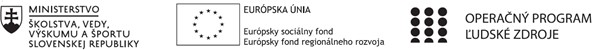 Správa o činnosti pedagogického klubuPrílohy:Prezenčná listina zo stretnutia pedagogického klubu.Fotodokumentácia.Príloha správy o činnosti pedagogického klubuPREZENČNÁ LISTINAMiesto konania stretnutia: Obchodná akadémia, Veľká okružná 32, ŽilinaDátum konania stretnutia: 24. 05. 2021Trvanie stretnutia: od 16:00 hod 	do 19:00 hodZoznam účastníkov/členov pedagogického klubu:Meno prizvaných odborníkov/iných účastníkov, ktorí nie sú členmi pedagogického klubu a podpis/y:Príloha správy o činnosti pedagogického klubuFotodokumentácia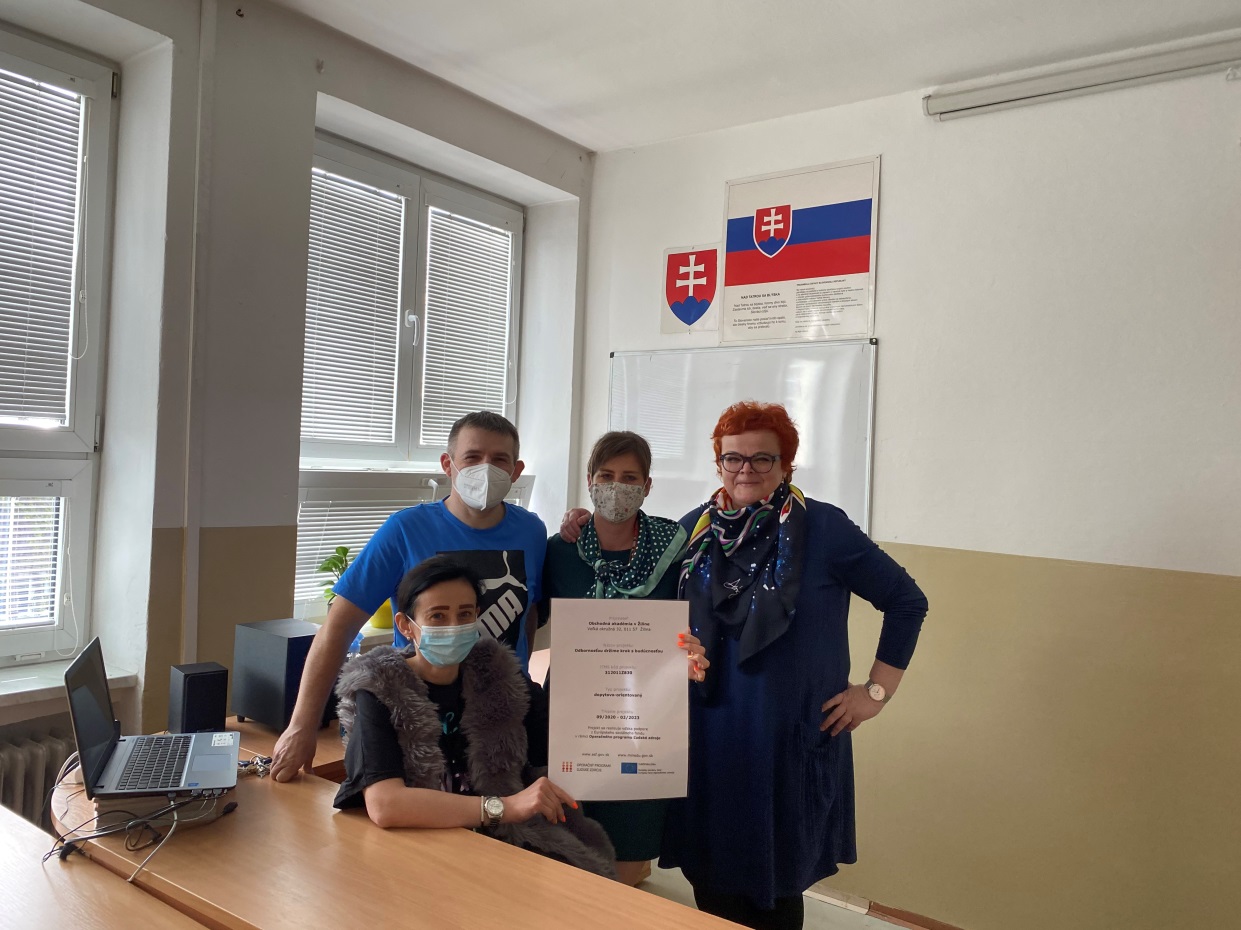 1. 	Prioritná osVzdelávanie2. 	Špecifický cieľ1.1.1 Zvýšiť inkluzívnosť a rovnaký prístup kukvalitnému vzdelávaniu a zlepšiť výsledky a kompetencie detí a žiakov3. 	PrijímateľObchodná akadémia v Žiline4. 	Názov projektuOdbornosťou držíme krok s budúcnosťou5. 	Kód projektu ITMS2014+312011Z8306. 	Názov pedagogického klubuPedagogický klub vyučujúcich matematiky, informatiky a slovenského jazyka a literatúry7. 	Dátum stretnutia pedagogického klubu24. 05. 20218. 	Miesto stretnutia pedagogického klubuObchodná akadémia, Veľká okružná 32, Žilina9. 	Meno koordinátora pedagogického klubuIng. Rudolf Zrebný10. 	Odkaz na webové sídlo zverejnenej správywww.oavoza.sk11. Manažérske zhrnutie: Na stretnutí pedagogického klubu sa členovia venovali využitiu koláží vo vyučovacom procese, kde sa odráža práca s vrstvením a prepájaním jednotlivých zdanlivo nesúvisiacich častí, obrazov alebo objektov do konečnej podoby.          12. Hlavné body, témy stretnutia, zhrnutie priebehu stretnutia:Privítanie členov pedagogického klubu.Oboznámenie sa s rámcovým programom stretnutia.Tvorivosť predstavuje určitú zručnosť, ktorej sa môžu žiaci naučiť, resp. ktorú môžu vo vyučovaní prostredníctvom učebnej činnosti zdokonaľovať. K tomu však musia byť oboznámení s obsahom učiva a s tvorivým postupom riešenia učebných úloh. Prínosom je, ak si si žiak vedomosti a zručnosti v práci s grafickým programom osvojil už na hodinách informatiky, potom sa už môže orientovať na experimentovanie, rozvoj tvorivého myslenia a sprostredkovanie výtvarnej výpovede, ktorej výsledkom môže byť koláž/montáž z fotografií; dopĺňanie častí fotografie/kresbou, maľbou, reliéfom, kolážou; hry s písmom a textom na PC; úprava digitálneho obrazu a pod.Diskusia – členovia klubu diskutovali o tom, že napr. pri tvorbe koláží musí učiteľ najprv žiakov naučiť techniku koláže, až potom ich môže usmerniť pri tvorbe dobrej koláže. Jednou z dôležitých súčastí vyučovania všetkých predmetov v rámci výchovno-vzdelávacieho procesu je zaradenie práce s počítačom, a teda grafické programy umožňujú žiakom experimentovať s nástrojmi, ktoré zvládajú za nich technologické postupy a tak im zostáva viac času na uplatnenie vlastnej fantázie. Tvorivé riešenia sú podporované rôznymi variáciami a experimentovaním. Žiaci majú možnosť kroky opakovať, rušiť, opravovať bez straty produktu, čo ich pozitívne motivuje do tvorby. Pre súčasných žiakov je grafické prostredie programov prirodzeným prostredím, v ktorom sa mnohokrát dokážu intuitívne orientovať bez zábran, že niečo pokazia.13. Závery a odporúčania:Základom tvorivého vyučovania je utváranie podmienok pre rozvoj tvorivosti žiakov a pre uplatnenie rôznych druhov tvorivých činností vo vyučovaní. To predpokladá uskutočniť didaktickú analýzu obsahu učiva z hľadiska možností rozvíjania tvorivosti a metodické postupy orientovať tak, aby žiaci získavali poznatky vlastnými aktivitami a prostredníctvom tvorivých vyučovacích metód. Žiaci môžu lepšie vnímať a poznávať základy vizuálneho myslenia a vizuálnej reči prostredníctvom práce s umekleckým dielom. Ide o proces, učenia sa, pri ktorom je dôležitá kvalita videnia, pretože ona podmieňuje vizuálnu tvorbu.14.	Vypracoval (meno, priezvisko)Mgr. Adriana Mošatová15.	Dátum24. 05. 202116.	Podpis17.	Schválil (meno, priezvisko)JUDr. Jana Tomaníčková18.	Dátum24. 05. 202119.	PodpisPrioritná os:VzdelávanieŠpecifický cieľ:1 . 1 . 1 Zvýšiť inkluzívnosť a rovnaký prístup ku kvalitnému vzdelávaniu a zlepšiť výsledky a kompetencie detí ažiakovPrijímateľ:Obchodná akadémia v ŽilineNázov projektu:Odbornosťou držíme krok s budúcnosťouKód ITMS projektu:312011Z830Názov pedagogického klubu:Pedagogický klub vyučujúcich matematiky, informatiky a slovenského jazyka a literatúryč.Meno a priezviskoPodpisInštitúcia1.Ing. Rudolf ZrebnýOA v Žiline2.PaedDr. Lenka KulichováOA v Žiline3.Mgr. Adriana MošatováOA v Žiline4.Ing. Jana PevnáOA v Žilineč.Meno a priezviskoPodpisInštitúcia